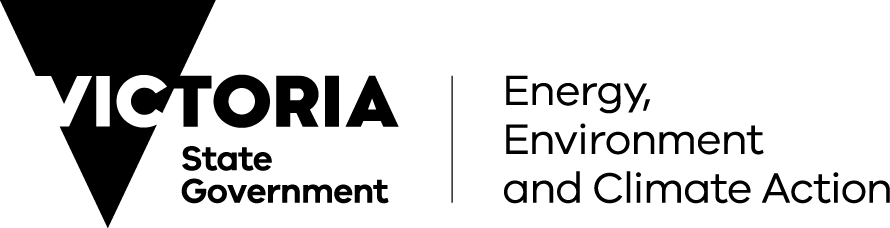 We acknowledge and respect Victorian Traditional Owners as the original custodians of Victoria’s land and waters, their unique ability to care for Country and deep spiritual connection to it.We honour Elders past and present whose knowledge and wisdom has ensured the continuation of culture and traditional practices.DEECA is committed to genuinely partnering with Victorian Traditional Owners and Victoria’s Aboriginal community to progress their aspirations.© The State of Victoria Department of Energy, Environment and Climate Action, February 2024Creative CommonsThis work is licensed under a Creative Commons Attribution 4.0 International licence, visit the Creative Commons website (http://creativecommons.org/licenses/by/4.0/).You are free to re-use the work under that licence, on the condition that you credit the State of Victoria as author. The licence does not apply to any images, photographs or branding, including the Victorian Coat of Arms, and the Victorian Government and Department logos.DisclaimerThis publication may be of assistance to you but the State of Victoria and its employees do not guarantee that the publication is without flaw of any kind or is wholly appropriate for your particular purposes and therefore disclaims all liability for any error, loss or other consequence which may arise from you relying on any information in this publication.AccessibilityTo receive this document in an alternative format, phone the Customer Service Centre on 136 186, email customer.service@delwp.vic.gov.au or contact National Relay Service (www.accesshub.gov.au/) on 133 677. Available at https://www.water.vic.gov.au/catchments/our-catchments-our-communities/ococ-leadership-development-grants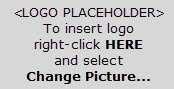 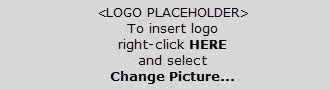 Contents1. What are the Our Catchments, Our Communities Leadership Development Grants?	22. Who can apply?	23. Who cannot apply?	34. What types of activities might be funded?	36. What are the funding details?	37. What are the assessment criteria?	48. What are the funding conditions?	49. What is the application process?	610. Additional information	811. What is the notification process?	812. Key dates	8What are the Our Catchments, Our Communities Leadership Development Grants?  The Our Catchments, Our Communities Leadership Development Grants support the development of future leaders in integrated catchment management in Victoria.Integrated catchment management is the coordinated management of land, water and biodiversity resources based on catchment areas. This approach incorporates environmental, economic and social considerations and seeks to ensure the long-term viability of natural resource systems and human needs across current and future generationsFunding of up to $10,000 per grant will be provided for travel, study, research or other activities that contribute to leadership or professional development for integrated catchment management. The grants are to be awarded in the following categories:Innovation – new approaches and knowledge to address contemporary issues in integrated catchment managementAboriginal Leadership – recognising and supporting Traditional Owners and Aboriginal Victorians as leadersWomen in Leadership – improving diversity and inclusion and the opportunity for women to leadGrants recipients are required to share the knowledge and experience gained with others to strengthen the catchment management sector.Why is the Victorian Government funding these grants?The grants build on the previous program to continue support for developing leadership in integrated catchment management. The program is aligned to the strategic directions statement Our Catchments, Our Communities. Building on the Legacy for Better Stewardship [https://www.water.vic.gov.au/catchments/our-catchments-our-communities], in particular Priority 4 Build the capacity of NRM communities – stewardship, adaptation to climate change impacts, recovery from extreme events.Who can apply? These grants provide funds for activities that support early and mid-career individuals who are seeking to tackle big challenges and make an impact in the field of integrated catchment management and/or natural resource management. The grants are open to individuals working in the natural resource management sector for:Government agencies or bodies (DEECA staff are not eligible)Traditional Owner organisationsPrivate sector businesses and agenciesEducational institutionsLocal government authoritiesNot-for-profit organisationsNon-governmental organisationsCommunity networks and groupsPlease note: only Aboriginal people and Torres Strait Islanders are eligible to apply for the Aboriginal Leadership category.Who cannot apply?Applications will not be accepted from:Individuals not affiliated with a group, organisation, institution, agency or government bodyIndividuals applying for a grant on behalf of another individual or groupIndividuals under 18 years of ageDepartment of Energy, Environment and Climate Action staff Groups, organisations, institutions, agencies or government bodiesAnyone residing outside of Victoria at the time of applicationNon-citizens or non-permanent residents of AustraliaException: Applications from people living in Victorian border areas of New South Wales and South Australia, who are working in Victoria and demonstrating leadership development that will benefit Victoria, will be considered by the assessment panel.What types of activities might be funded?The grants are to be used for activities that support leadership or professional development such as travel, study, research or training. Eligible activities include:Registration costs for training, course/s, or leadership program/sTravel costs (transport, accommodation, meals) – all flights must be economy classCosts associated with research, excluding purchase of equipmentMentoring Administrative costs associated with your professional development activity (e.g. communication materials, photocopying and printing)What will not be funded?Contributions towards an academic/tertiary degree, certificate or diplomaAn exception for the Aboriginal Leadership category is the National Indigenous Knowledges Education Research Innovation (NIKERI) Institute, or a similar institution that specifically provides higher education units such as those listed on Indigenous Higher Education Units | National Indigenous Australians Agency (niaa.gov.au)Support for a career change from a non-related fieldHelp with gaining work experience or an internshipPayments towards an existing projectPurchase of equipment such as a laptop or other IT equipmentSalariesThe cost of other persons travelling, researching, or studying with the grant applicantWhat are the funding details?The total funding available is $10,000 for each grant. Applicants may request any amount up to $10,000. The number of recipients under each category will be determined based on the applications and funding levels requested.Funding will be awarded in one lump sum payment at the beginning of the grant period. Applicants will have 12 months from receipt of payment to complete grant activities and spend allocated funds.What are the assessment criteria? First your application will be reviewed to make sure that the applicant and their proposed activity is eligible for funding (refer to Section 2 - Who can apply? and Section 4 - What types of activities will be funded?) and aligns with the chosen grant category. If eligible, your application will be assessed using the criteria below.your aspiration to be a leader in integrated catchment management (15%)your background/experience in natural resource management and/or integrated catchment management (15%)details about your proposed leadership development activities (70%): purpose of activities (i.e., travel, study, research, mentoring and/or training) how these will contribute to your leadership in integrated catchment management in Victoria how these will further your professional development and improve your leadership capabilities how others will benefit from the knowledge and experience gained, and how this will be shared with the catchment and natural resource management sector timelines and itinerary budget details demonstration that the proposed activities are achievable within the timeframe and budget The shortlisted applicants will be presented to a selection panel to assess the proposals and recommend the grant recipients. The Minister for Water, the Hon. Harriet Shing will approve the final grant recipients.What are the funding conditions?Funding agreementsSuccessful applicants must enter into a funding agreement with DEECA. The Victorian Common Funding Agreement is used for funding agreements with individuals. It is recommended that applicants review the terms and conditions before applying. Information about the Victorian Common Funding Agreement is available at https://www.vic.gov.au/victorian-common-funding-agreement. The activity does not include using the Funding for political campaigning or advocacy activities for political parties.Legislative and regulatory requirementsWhen undertaking activities under this grants program, recipients are required to comply with all relevant Commonwealth and state/territory legislations and regulations, including but not limited to:The Privacy Act 1988 (Commonwealth) The Freedom of Information Act 1982 (Commonwealth) (FOI Act)Occupational Health and Safety Act 2004.Tax ImplicationsApplicants should consult the Australian Taxation Office or seek professional advice on any taxation implications that may arise from this grant funding.Successful applicants without an ABN will need to provide a completed Australian Taxation Office form ‘Statement by a Supplier” so that no withholding tax is required from the grant payment.Acknowledging the Government’s support and promoting successesSuccessful applicants are expected to acknowledge the Victorian Government’s support and promotional guidelines which will form part of the funding agreement. Successful applicants must liaise with the departmental program area via ourcatchment.ourcommunities@deeca.vic.gov.au to coordinate any public events or announcements related to their grant. Successful applicants may be required to contribute information on activity outcomes for use in program evaluation reviews or the department’s marketing materials.PaymentsThe payment will be made in 1 lump sum at the beginning of the grant period following receipt of all required documentation, including the funding agreement signed by both parties. Applicants will have 12 months from receipt of payment to spend allocated funds.Variations to proposed activitiesIt is possible to vary your proposal after you have received funding. However, any changes must be discussed with, and approved by, the appropriate DEECA officer via ourcatchments.ourcommunities@deeca.vic.gov.au as soon as possible. You are ineligible to spend grant funds on any activities not outlined in your application until changes have been approved.Monitoring and imagesDEECA reserves the right to contact recipients at any time for further information and updates relating to their grant. Grant recipients are required to comply with project reporting requirements as outlined in the funding agreement. DEECA reserves the right to request full or partial repayment of provisioned funds if grant recipients do not comply. Reporting requirements include: Final report submission by 30 September 2024 including: a description of the activities undertakena description of your leadership objectives and how the activities contributed to thesean overview of how you will apply your learnings into the futurerecords of all expenses including travel, courses, meals, and accommodationInvitations may be extended to present the report to relevant forums in person or online Obtain a collection of photo images while completing your project that DEECA is permitted to use on relevant social media channels or the DEECA websiteThe report or extracts may be used by the Department of Energy, Environment and Climate Action, and the Catchment Management Authorities. The report may be made available on the Department of Energy, Environment and Climate Action.PrivacyAny personal information about you or a third party in your application will be collected by the department for the purposes of administering your grant application and informing Members of Parliament of successful applications. Personal information may also be disclosed to external experts, such as members of assessment panels, or other Government Departments for assessment, reporting, advice, comment or for discussions regarding this grant program. If you intend to include personal information about third parties in your application, please ensure that they are aware of the contents of this privacy statement. Any personal information about you or a third party in your correspondence will be collected, held, managed, used, disclosed or transferred in accordance with the provisions of the Privacy and Data Protection Act 2014 and other applicable laws. DEECA is committed to protecting the privacy of personal information. You can find the DEECA Privacy Policy online at www.delwp.vic.gov.au/privacy. Requests for access to information about you held by DEECA should be sent to the Manager Privacy, P.O. Box 500 East Melbourne 8002 or contact by emailing Foi.unit@delwp.vic.gov.au.What is the application process?Step 1: Check your eligibility.Check that you are eligible to apply by reviewing the eligibility criteria below. Other information about this grant program can be found at https://www.water.vic.gov.au/catchments/our-catchments-our-communities/ococ-leadership-development-grants.  Eligibility criteria  To be eligible to apply for the 2024 OCOC Leadership Grants, you must meet all the following criteria, at the time of application:be over 18 years of age  live in Victoria be a citizen or permanent resident of Australia be applying for a grant for yourself (you cannot apply for someone else or on behalf of an organisation, group, agency, or institution)be an early or mid-career individual in the natural resource management sector working for one of the following:a government agency or bodylocal government authorityprivate sector business or agency educational institution not for profit organisation community network or group non-governmental organisation only for the Aboriginal Leadership Category: identify as an Aboriginal or Torres Strait Islanderyou can apply for funding to complete a stand-alone course or module facilitated by a university institution, but you cannot apply for a grant to complete modules or courses which contribute to your academic/tertiary degree at University.Step 2: Planning your application If you are eligible (refer to step 1), before you submit your application (via the grants portal) you should:review these guidelines in full and other information on https://www.water.vic.gov.au/catchments/our-catchments-our-communities/ococ-leadership-development-grants. confirm which category you’re applying for (Women in Leadership, Aboriginal Leadership, or Innovation) plan your proposed leadership development activities (including timing and budget) seek a written reference/third party endorsement (employer preferred) to support your application
Step 3: Apply
You can submit an application via the grants portal from the 8 April 2024. Go to the grants portal and click on the ‘Start New Application’ button. You can return to a previously started application here.  Your online application form (via the grants portal) must: respond to all of the required fieldsinclude a written reference (third-party endorsement) and reference contact details*be submitted by 13 May 2024 - Late applications will not be accepted. *Attached documents must be in an acceptable file type, such as Word, Excel, PDF, or JPEG. The maximum file size for each file is 10MB.Your online application form (via the grants portal) should address the following general criteria: your aspiration to be a leader in integrated catchment management your background/experience in natural resource management and/or integrated catchment management details about your proposed leadership development activities: purpose of activities (i.e., travel, study, research, mentoring and/or training) how these will contribute to your leadership in integrated catchment management in Victoria how these will further your professional development and improve your leadership capabilities how others will benefit from the knowledge and experience gained, and how this will be shared with the catchment and natural resource management sector timelines and itinerary budget details demonstration that the proposed activities are achievable within the timeframe and budget Applicants are allowed to submit multiple applications under different categories. However, applicants cannot receive more than one grant. You will receive an application number when you submit an application online. Please quote this number in all communications with the department relating to your application. Please contact ourcatchments.ourcommunities@deeca.vic.gov.au if you require assistance. Additional information Additional information is available at the program web page https://www.water.vic.gov.au/catchments/our-catchments-our-communities/ococ-leadership-development-grants. Please contact ourcatchments.ourcommunities@deeca.vic.gov.au if you have any questions. What is the notification process? Successful and unsuccessful applicants will be notified by email after the assessment process is completed. Unsuccessful applicants can ask for feedback on their application.It is anticipated applicants will be notified by 24 June 2024. All decisions are final and are not subject to further review. Successful applicants may be requested to attend an event to receive their grant certificate, or to receive the certificate in person from the Minister or her delegate. A photo opportunity may be requested to promote the grants program.Key dates* Subject to Ministers approvalPlease note: These dates are subject to change.Our Catchments, Our Communities Leadership Development Grants 2024 Guidelines Applications open8 April 2024 (8am AEST)Applications close13 May 2024 (5pm AEST)Applicants notified*Expected by 17 June 2024Successful applicants’ documents receivedExpected by 24 June 2024Grants paid Expected by 28 June 2024Funds spent by12 months from receipt of paymentFinal Report completed30 September 2024